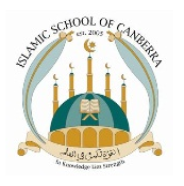 Islamic School of Canberra - ANNUAL REPORT 2017Islamic School of Canberra33 Heysen Street Weston, Canberra ACT 	2611Ph (02) 62887358www.islamicschoolofcanberra.act.edu.auEducational Mission of Islamic School of CanberraThe Islamic School of Canberra has an educational vision that allows students to explore their potential in order to become a meaningful contributor to Australian society whilst understanding and strengthening their commitment to the Islamic faith. Students develop a love of learning within a caring, secure and enriching Islamic environment.Our community values-RespectLearning that integrates Australian and Islamic values without compromise is respectful and ensures the dignity of allLearning which challenges students to apply knowledge to empower the most vulnerable in our society to reach their potential. Honesty Learning that teaches compassion for all with a humility that seeks to be of service to othersLearning which is genuine and sincere to the Islamic tradition TrustworthinessLearning that is rigorous and grounded in the concepts, values and ethics of IslamLearning which brings others together in the pursuit of truth and reasonResponsibilityLearning that is witness to a global awareness and understanding of the needs of othersLearning which accommodates a changing and contemporary world which values allAcceptanceLearning that is God-centred, bringing together Australian and Islamic valuesLearning which creates a love of all humankind and a thirst to understand, know and realise potentialThrough this educational philosophy our school community will discover that ‘In Knowledge lies strength’Learning Experiences at the Islamic School of CanberraThe Islamic School of Canberra teaches students from Kindergarten to Year 7. This year (2018) application was made to extend our Year levels to cater for Year 8, Year 9 and Year 10. The Australian National Curriculum is taught at the Islamic School of Canberra with a strong focus on Literacy and Numeracy LiteracyLiteracy is a significant developmental process which incorporates the ability to communicate effectively within a broad range of diverse contexts. This is particularly relevant in our school context, given the large number of students from non-English speaking backgrounds.If students are expected to become effective communicators, they need to become confident and competent in both receptive and productive areas of the Australian National Curriculum. ISC endeavours to design and implement a curriculum that assists students in better understanding of language choices, based on the audience and the purpose. ISC will ensure that all teachers see literacy teaching as their prioritised responsibility and work towards raising the school’s literacy standards.NumeracyNumeracy is a combination of skills which apply mathematics to meet the demands of school, personal, home, social and work life. Students require a broad range of knowledge, skills and understanding in order to apply mathematical skills in a variety of situations.ISC teachers use wide range of teaching tools and methods to cater for the numeracy demands of students with different needs. Our teachers promote consistent and effective numeracy practices across key learning areas and will involve parents and the wider community, in a coordination of these learning practices.Islamic Education ProgramThe Islamic education program includes Islamic studies, Quran recitation and memorisation. Our teaching staff includes well-qualified educators and Quran tutors to help students learn to read the Quran in Arabic and also, to help students cultivate an understanding of the verses they memorise and recite. The Islamic studies curriculum provides ample opportunities for students to explore their faith and discover both the practical and profound application of Islam in their young lives. Islamic studies also include the character education program, which weaves universal moral values of respect, honesty, trustworthiness, responsibility and acceptance. Daily afternoon Salah is an important feature of the school's religious and spiritual life. Students and Staff gather in the prayer room for collective prayer in the afternoon while enjoying personal moments of supplication and reflection.The congregational prayer of Friday is a highlight of the week as students look forward to the inspiring words from our staff.Arabic LanguageISC offers Arabic language as its language other than English according to the Australian Curriculum. Arabic lessons provide students with a distinct educational opportunity with regards to language learning, different cultures and Australia's multicultural society.The Islamic and Arabic unit (IAU) follows the requirements of the Australian Curriculum and teaches Arabic language from Kindergarten to Year 7 for four periods a week (1 period is BILINGUAL).Islamic and Arabic Unit teachers are provided with up to date and engaging educational resources to provide an  effective delivery of Arabic lessons. Arabic language teaching is embedded in a wide range of mediums such as interactive activities, songs, internet resources and a variety of media on the following strands:Communicating:	Socialising			Informing			Creating			Translating			ReflectingUnderstanding:		System of languages			Language variation and change			Role of language and cultureArabic teachers take all students backgrounds (language and culture) into consideration when they plan, teach and assess Arabic language. The school provides extra assistance for students who have limited knowledge of Arabic or who require further extension.The Australian National Curriculum provides syllabus documentation for the teaching of Arabic. Students are assessed according to the Achievement standards within this documentation. It is expected that students complete work to demonstrate not only level of achievement but to also engage in the reading of Quran.Students are taught 2 sessions of Quranic recitationStudents are also taught 2 sessions of Islamic studies, which take the form of team teaching sessions involving the class teacher and the Islamic and Arabic Unit teacher.  SUMMARY PER WEEK -			ARABIC - 		4 Session ( 3 lessons and 1 Bilingual)					QURAN -		2 Session					ISLAMIC STUDIES -	2 Sessions (within class time- team teaching)CURRICULUMStudents at the Islamic School of Canberra experience ALL aspects of the Australian National Curriculum in engaging and innovative ways. Students experience:Internet skills (research and online learning) and collaborative IT activitiesFully functioning Science laboratorySchool DiaryArt and Design spaceSeveral play areas catering for a number of sportsWell equipped Learning Centre (Library)Variety of consistent excursions to support learning programsTeacher aides and (Inclusion/EASLD Coordinator)Individual Learning Plans (ILPs) are developed and provided for students who require more assistance within subject areas as required.Creative class work and innovative assessment activitiesUse of PAT-R (Literacy)  and PAT-M (Numeracy)  online diagnostic testing facilitiesWELLBEINGThe students at the Islamic School of Canberra are consistently reminded of the value of community and the importance of being a support to those we share our lives with.There is a developed Pastoral Care program at the school the aims to develop capacity in students and builds on the principles of restorative justice and student social and emotional wellbeing. The students are supported through:Counsellor 3 hours per weekAn Imam on site and always accessible to our studentsExtra-curricula programs offered across the school dayA variety of sporting experiences/competitions offered across the school termMindful spaces available for students to have time out when requiredLinks to Sporting Schools funding to provide equipment for sporting engagement15 Acres of land for students to explore and engage with natureWeekly assembly to reward student achievementNAPLAN Our students take part in the NAPLAN testing period and results from 2016-2017 are presented below for Year 3,5 and Year 7. NAPLAN GROWTH 2015-2017	Year 3-5- Year 5 2017	Reading 	ALL students experienced growth 		Aligned to ALL AUST SCHOOLS	Writing		99% of students experienced growth		Above ALL AUST SCHOOLS	Spelling		100% of students experienced growth		N/A	Grammar	95% of students experienced growth		N/A	Numeracy	100% of students experienced growth		Above ALL AUST SCHOOLS	Year 5-7- Year 7 2017 Reading 	99% of students experienced growth- 		Aligned to ALL AUST SCHOOLS	Writing		96% of students experienced growth		Above ALL AUST SCHOOLS	Spelling		100% of students experienced growth		N/A	Grammar	96% of students experienced growth		N/A	Numeracy	100% of students experienced growth		Aligned ALL AUST SCHOOLSGRADE DISTRIBUTION for ACHIEVEMENT STANDARDS WITHIN THE ISLAMIC SCHOOL OF CANBERRA SEMESTER 1, 2018STUDENT NUMBERS IN YEAR GROUPS AS OF SEMESTER 2, 2018YEAR 7-		14YEAR 6-		26YEAR 5-		23YEAR 4-		26YEAR 3-		36	(2)YEAR 2-		31YEAR 1-		39	(2)KINDERGARTEN-	34	(2)STUDENT NUMBERS 2014- 		2012015- 		2122016- 		1902017- 		2032018- 		229PARENT SATISFACTION SURVEYCommunity satisfaction survey was released to families in October, 2017 and was collated to be analysed in May, 2018. At this point we had 36 respondents out of 230 students which represented 15% of our school community. The responses are presented below:a. 75% of community respondents felt that communication with the school was clear and consistent with email being the most popular.School aims to ensure that communication is clear, consistent and available. Newsletters are released weekly and are emailed and posted on the website. There is also regular use of SMS for important events and notices. There is working being completed to enable the community to have access to YouTube channel dedicated to the school to provide information to those who struggle with English.b. 70% of community respondents were happy with the overall support provided to their child.Students are reported on four times each year. Academic reports come out at the end of each semester with progress reports released at the end of Term 1 and Term 3. Staff regularly communicate to families via a variety of social platforms, e.g. (Class Dojo, Edmodo). At the end of Week 5 and Week 10 of each term, staff are required to contribute to a 'Between the Minarets' report on what has been completed within the class. Staff are encouraged to make  informal contact with families at least 2 times every term.c. 70% of community respondents were pleased with the balance of Islamic teaching and Academics. Continued resources are being purchased and training provided for our Islamic and Arabic Unit staff to ensure that content and teaching strategies are well presented and consistent with best practice.d. 85% of community respondents were happy with the interactions from the school administration.Front office staff are consistent in the way they respond to communication to ensure that answers are supplied in a clear and timely manner. Processes around student safety and health support is consistently being reviewed, resulting in best possible service to school community.e. 95% of community respondents were please with the school magazine publicationThe school magazine continues to be an excellent advertising tool for the school. The involvement of the students in the development of the magazine is one reason why this publication is so successful.f. 85% of community respondents wishes more funding spent on teacher professional development, teacher resources and ITThe school continues to look at alternative ways to support the professional development of our staff. Resources for teaching are consistently being considered and there is a plan to update all computer based processes within the school.g. 75% of community respondents wanted additional support for their child's mental healthMany staff have been trained in Mental Health First Aid and a school counsellor has been appointed for three hours every week. The school is also closely connected to a variety of community services, many of which offer support for families within the school facilityh. 100% of community respondents wanted to see an increase in additional year levels. Applications have been submitted for consideration of Year 8 and Year 9 at the Islamic School of Canberra. Refurbishment of teaching and learning facilities have commenced to support this application, along with the purchase of required teaching resources.  NAPLAN Results 2017 - Year 3NAPLAN Results 2017 - Year 5NAPLAN Results 2017 - Year 7Teaching STAFF at Islamic School of Canberra19 Teaching StaffYEARS TEACHING16 + years	= 	110-15 years	=	15-9 years	=	81-4 years	=	9			19TEACHING QUALIFICATIONSDiploma	=	4*Bachelor	=	19*Masters	=	10*PHD		=	3** NOTE- Some staff have multiple qualificationsADDITIONAL TRAININGSenior First Aid		=	15Mental Health First Aid	= 	11Disability Certification (UC)	=	16WHS				=	1The school is currently supporting 3 staff who are working their way from Graduate to Proficient TQI recognition. An additional staff member is involved in the process of movement from Proficient to Highly Accomplished.We have 5 staff members who have Permit to Teach classification with TQI. The majority of these staff work within our Arabic and Islamic Studies unit. We currently have Learning Support Assistant	-		1.0English as Second Language or dialect - 	1.0 with casual assistance as requiredArabic -					2 days per week for inclusion and extensionTEAM TEACHINGTeam teaching takes place in our classes across the areas of ARABIC and ISLAMIC STUDIESARABIC - is structured to include a BILINGUAL lesson once a week, together with the class teacherISLAMIC STUDIES - is taught with the class teacher and aligns to and supports content taught.      BandsReading %Reading %Writing %Writing %Spelling %Spelling %Grammar %Grammar %Numeracy %Numeracy %BandsISCAustraliaISCAustraliaISCAustraliaISCAustraliaISCAustraliaBand 1-3-34594-3Band 2177454947179Band 3131435161716913820Band 4252222302223-204627Band 521233530262330221323Band 62528415262348341717BandsReading %Reading %Writing %Writing %Spelling %Spelling %Grammar %Grammar %Numeracy %Numeracy %BandsISCAustraliaISCAustraliaISCAustraliaISCAustraliaISCAustraliaBand 344-6444643Band 415108138101512412Band 512214231192112212726Band 619262732312915252730Band 731211512192331202319Band 815164315121915129BandsReading %Reading %Writing %Writing %Spelling %Spelling %Grammar %Grammar %Numeracy %Numeracy %BandsISCAustraliaISCAustraliaISCAustraliaISCAustraliaISCAustraliaBand 4-4-10-5-6-3Band 57122718-10-13-11Band 627242030-2127243323Band 733292724472840274028Band 81319131272220192020Band 91310744011710-13